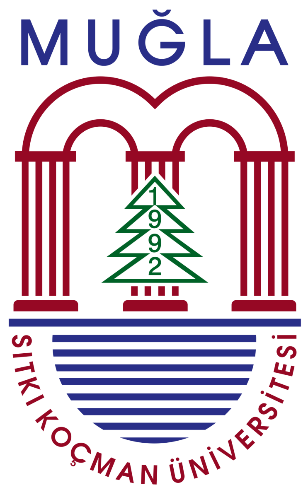                                        T.C.MUĞLA SITKI KOÇMAN ÜNİVERSİTESİ                        TURİZM  FAKÜLTESİ KAYIT YENİLEME KILAVUZU                2020- 2021  Turizm  Fakültesi Dekanlığı Muğla Sıtkı Koçman Üniversitesi Yerleşkesi 48000- Kötekli / MuğlaTelefon 0252 211 1858-211 1865-211 1846(www.mu.edu.tr)-(www.turizm.mu.edu.tr)Değerli Öğrencimiz,Muğla Sıtkı Koçman Üniversitesi Ön Lisans ve Lisans Eğitim-Öğretim ve Sınav Yönetmeliği’ne uygun ve hatasız bir biçimde kayıt yenilemeniz ve ders kaydı yapmanız, eğitim hayatınızda ve mezuniyet aşamasında herhangi bir sorunla karşılaşmamanız için büyük önem taşımaktadır. Yönetmeliğimiz ve bu kılavuzdaki bilgiler doğrultusunda hareket etmeniz hatasız bir biçimde ders kaydı yapmanızı sağlayacaktır. Ders kaydı sırasında karşılaştığınız bir sorun için; önce danışmanınıza, daha sonra bölüm başkanlığına müracaat etmenizi öneririz. Duruma göre danışmanınızla OBS üzerinden mesaj, e-posta veya telefonla iletişime geçebilirsiniz. Kayıt yenileme ve ders kaydından sorumlu bölüm başkan yardımcıları ile danışmanların telefonları bu dokümanın sonunda yer almaktadır. Ders kaydı işlemleri belli bir zaman dilimi içinde yapıldığından, öngörülen takvim içinde hareket edilmesi gerekmektedir. Aksi halde size yardımcı olmamız mümkün olmayacaktır.Başarılı ve sorunsuz bir kayıt yenilmeme ve ders kaydı dönemi geçirmeniz dileklerimizle.GÜZ YARIYILI Kayıt Yenileme ve Ders Kayıtları                                                             28 Eylül- 02 Ekim 2020Derslerin Başlaması                                                                                 05 Ekim 2020Ders Değiştirme ve Bırakma                                                                    05-09 Ekim 2020Derslerin Sonu                                                                                           15 Ocak 2021Yarıyıl Sonu Sınavları                                                                                16 -29 Ocak 2021Yarıyıl Sonu Notlarının Son Teslim Tarihi                                              01 Şubat 2021Bütünleme Sınavları                                                                                 02 – 08 Şubat 2021Yarıyıl Tatili                                                                                                 30 Ocak 2021Bütünleme Sınavları Notlarının Son Teslim Tarihi                               11 Şubat 20212020-2021 Eğitim-Öğretim yılında öğrencinin bir dersten başarılı sayılabilmesi için, yarıyıl sonu sınavından en az 50 puan alması ve yarıyıl sonu başarı puanının (ara sınav notu x % 40 + yarıyıl sonu sınav notu x % 60) da en az 50 puan olması gerekmektedir.Fakültemizde Konaklama İşletmeciliği, Seyahat İşletmeciliği  ve Yiyecek İçecek İşletmeciliği Bölümlerinde seçmeli derslere azami sınır konulduğundan, derslerin kontenjanı dolduğunda bu dersleri almak mümkün olmamaktadır. Öğrencilerimizin seçmeli dersler arasında istediği dersi alabilmesi için erken davranması gerekmektedir.“Muğla Sıtkı Koçman Üniversitesi Ön Lisans ve Lisans Eğitim-Öğretim ve Sınav  Yönetmeliği’nin10. maddesine göre öğrenciler ders kayıtlarını yapmakla yükümlüdürler ve kayıt yenileme işleminin tümünden sorumludurlar.2020-2021 Eğitim Öğretim Yılı   Bahar Yarıyılında kayıt yenileme, ders kaydı ve ders değiştirme ve bırakma işlemleri aşağıdaki tarihlerde yapılacaktır:Öğrenciler yukarıdaki tarihler arasında, kayıt yenileme ve ders kaydı işlemlerini bizzat yapmak zorundadır. Yapılan ders kaydının, Danışman tarafından onaylanması gerektiğinden, öğrencilerimizin kayıtlarının onaylanıp onaylanmadığını takip etmeleri ve onaylanmadıysa danışmanlarıyla kayıt sistemi üzerinden mesajlaşmaları ve iletişime geçmeleri  gerekmektedir.Ders kaydı sırasında herhangi bir sorun yaşayan, kaydı onaylanmayan veya ders değiştirmek isteyen öğrencilerin, danışmanlarına  Bahar Yarıyılı için 03-07 Şubat 2020  tarihleri arasında başvurmaları gerekir. Bu tarihler dışında ders kaydı ile ilgili işlem yapmak mümkün olmamaktadır.Her öğrenci bölüm müfredatında belirtilen yarıyıla ait önce zorunlu derslerini alarak   seçimlik dersleri ile birlikte  en  az 30 AKTS kredilik 6 ders almak zorundadır. Varsa o yarıyıla ait ortak zorunlu derslerin de (Türk Dili, İngilizce, AİİT ve Enformatik) alınması mecburidir. 2011 yılı ve öncesinde kayıt yaptıran öğrenciler AKTS sistemine tabi değildir.İlgili yarıyılda alınmış ve başarısız olunmuş veya alınamamış olan zorunlu/seçmeli dersler, o derslerin açıldığı ilk yarıyılda öncelikle alınmak zorundadır. Dolayısıyla, alt sınıflardan başarısız olunan/alınmayan dersler mevcutken, üst sınıflardaki dersler alınamaz.İlk dört yarıyıl sonunda, Genel Not Ortalaması (GNO) 1.80’in altında kalan öğrenciler Akademik Yetersizlik durumuna düşer. Bu durumdaki öğrenciler, takip eden yarıyıllarda GNO’sını 1.80’in üstüne çıkaramadığı sürece, beşinci ve daha üst yarıyıllardan ders alamazlar. Akademik Yetersizlik durumundaki öğrenciler; kredi yükü sınırı kapsamında, alıp başarısız oldukları dersleri, alamadıkları dersleri ve başarılı olduğu (DD ve üzeri) dersleri not yükseltme amaçlı olarak alabilirler.Turzim Fakültesi ve Yüksekokula kayıtlı olan tüm öğrecilerimizin, ders kayıt işlemini, Öğrenci Bilgi Sisteminde  (OBS) ders kaydı “Müfredat/Bölüm Dışı dersler”  den yapmaları gerekmektedir.Turizm İşletmeciliği İngilizce  Bölümü 1. Sınıf öğrencilerimizin, TDB 1801 , ENF1805, ATB1801 derslerini  Öğrenci Bilgi Sisteminde  (OBS) ders kaydı “Müfredat/Bölüm Dışı dersler”  den yapmaları gerekmektedir.Daha önce alınıp başarısız olunan bir seçmeli ders bırakılıp, yerine yeni bir seçmeli ders alınabilir. Bu durumda, danışman tarafından yerine saydırma işleminin mutlaka yapılması gerekmektedir ve yeni ders için öğrencinin devam zorunluluğu vardır. Bırakılan bir seçmeli ders daha sonraki yarıyıllarda tekrar alınamaz.Her seçmeli ders alındığı yarıyılda (güz/bahar) geçerli sayılır. Mezuniyet aşamasında güz yarıyılında alınan ders bahar yarıyılı için, bahar yarıyılında alınan ders güz yarıyılı için kredi yükü hesaplamasında dikkate alınmaz.Öğrencilerin bir yarıyılda alabileceği zorunlu/seçmeli derslerin toplam AKTS kredisi sınırı “Muğla Sıtkı Koçman Üniversitesi Ön Lisans ve Lisans Eğitim-Öğretim ve Sınav Yönetmeliği”nin15. maddesi doğrultusunda aşağıdaki gibi uygulanacaktır:Birinci öğretim öğrencileri ikinci öğretimden, ikinci öğretim öğrencileri de birinci öğretimden ders alamazlar.(1.ve 2. 3. 4. Sınıftan başarısız dersi olan  İkinci Öğretim öğrencileri, normal öğretimden ders alacaklardır)Öğrencilerimiz ders kaydı sırasında bölümlerinin ders programını dikkate alarak ders seçmelidir. Ders programına göre çakışan dersler alınmamalıdır. Aksi halde çakışan dersler için devam sorunu ortaya çıkmaktadır.Öğrenciler daha önce geçer not aldıkları dersleri, öğrenim süreleri içinde, ilgili dersten geçer not aldıkları yarıyıldan itibaren en geç dört yarıyıl içinde almaları şartıyla not yükseltmek amacıyla tekrar alabilirler. Tekrarlanan derslerde, alınan son not geçerlidir.Öğrencilerimiz kısımlar halinde programlanan ortak ve zorunlu dersler (Atatürk İlkeleri ve İnkılap Tarihi, Türk Dili ve Yabancı Dil) ile Enformatik  derslerini bölümün ders programındaki boş zamanlarına göre almak zorundadır. Çakışma halinde çakışan derslerden birisinden devam alamazlar.Fakültemiz bölüm müfredatlarına  2018-2019 Eğitim Öğretim Yılı Güz Yarıyılından itibaren uygulanmak üzere sadece 5.6.7.8 . dönemler için 1 tane bölüm dışı seçimlik ders alma hakkı getirilmiştir.(Not: Öğrencilerimiz en az 5 kredi olmak şartıyla istedikleri her bölümden bu seçimi yapabilirler)2020-2021 Eğitim-Öğretim Yılından  itibaren Temel İngilizce I, Temel İngilizce II, Temel İngilizce III ve Temel İngilizce IV dersleri için koşullu geçme şartı getirildiğinden;Temel İngilizce I dersini geçemeyen öğrenci Temel İngilizce II dersini alamaz.Temel İngilizce II dersini geçemeyen öğrenci Temel İngilizce III dersini alamaz.Temel İngilizce III dersini geçemeyen öğrenci Temel İngilizce IV dersini alamaz. 2020-2021 Eğitim-Öğretim Yılından  itibaren bölümlerimiz müfredatında 2.Sınıf Güz Yarıyılına “    İSG 2901 İş Sağlığı ve Güvenliği” dersi seçmeli olarak konulmuştur. Dersin AKTS 3 olduğu için dersi seçen öğrencilerimizin dönem kredilerini tamamlayamama gibi ( 30 AKTS) problem yasamaları söz konusu olabilir. Dersi seçen öğrencilerimizin dönem kredilerini tamamlayıp tamamlamadıklarına dikkat etmeleri gerekmektedir. Üniversitemizde AKTS (Avrupa Kredi Transfer Sistemi) çalışmaları tamamlanmış ve Senato tarafından onaylanan müfredatlar 2012-2013 Eğitim Öğretim yılı Güz Yarıyılı başından itibaren uygulanmaya başlamıştır. Bu kapsamda Fakültemiz bölümlerinin ders müfredatlarında da bazı değişiklikler olmuştur. Özellikle Beklemeli öğrencilerin, ders kaydı yaparken Fakülte web sayfası altında her bölümün web sayfasında ilan edilen “yeni ders müfredatı” ve “ders uyum tabloları”nı dikkatle incelemeleri, sağlıklı kayıt yapabilmeleri açısından büyük önem taşımaktadır.Beklemeli öğrencilerin GNO’ya bağlı olarak alabileceği ders sayısı aşağıdaki gibidir:* Bulunduğu yarıyıl ve takip eden yarıyılda alacağı derslerle mezuniyet durumunda olan öğrencilere 1/5 AKTS kredisi (1 ders) daha verilebilir.Beklemeli öğrencilerin ders kaydı sırasında, daha önce alıp başarısız olunan derslerle ilgili uyum tablolarında yer alan eşlenik dersleri almaları gerekmektedir. İlk defa alınacak derslerle ilgili olarak yeni eğitim-öğretim programında yer alan derslerden biri alınarak döneme ait ders kredisi tamamlanacaktır.Beklemeli öğrenci olup daha önce herhangi bir sebeple Ortak zorunlu dersleri (Atatürk İlkeleri ve İnkılap Tarihi I-II, Türk Dili I-II, Yabancı Dil I-II dersleri) almamış ya da başarısız olmuş öğrenciler kredi sınırlamasına tabi olmaksızın bu dersleri alabilirSeçmeli derslerden kayıt dönemi sonunda kontenjan sınırının altında kaldığı için kapatılan dersler olabilir. Öğrencilerin ders değiştirme ve bırakma haftasında  bu konuyla ilgili duyuruları takip etmesi ve belirtilen şekilde hareket etmesi gerekmektedir. 2-Yabancı dil hazırlık sınıfı hariç en az bir eğitim-öğretim yılı öğrenim görmüş, bulundukları  yarıyıla kadar almaları gereken tüm dersleri almış ve başarmış olmaları şartı ile genel not ortalamaları en az 3.00 olan öğrenciler, öğrenimlerini erken tamamlamak amacıyla, kredi sınırları dahilinde bir üst sınıftan ders alabilirler.3-İkinci Öğretim Öğrencileri ve Beklemeli Öğrencilerin ders kaydı ve kayıt yenileme işlemlerinin yapılabilmesi için kayıtlı oldukları bölüm ve program için belirlenmiş olan öğretim ücretlerini ödemek zorundadır.2020-2021 EĞİTİM-ÖĞRETİM YILI KAYIT YENİLEME ve DERS EKLEME BIRAKMADAN SORUMLU BÖLÜM BAŞKANLARINot: Ders kaydı sırasında karşılaşabileceğiniz sorunları çözmek için önce danışmanlarınız sonra bölüm başkanlarınız ile iletişime geçebilirsiniz.2020-2021 EĞİTİM-ÖĞRETİM YILI  DANIŞMANLIKLARIKONAKLAMA İŞLETMECİLİĞİ BÖLÜMÜSEYAHAT İŞLETMECİLİĞİ BÖLÜMÜYİYECEK İÇECEK İŞLETMECİLİĞİ BÖLÜMÜTURİZM İŞLETMECİLİĞİ BÖLÜMÜKONAKLAMA İŞLETMECİLİĞİ UZEMUZAKTAN EĞİTİM LİSANS TAMAMLAMA PROGRAMI                                       BAHARDijital Sistemde Kayıt Yenileme ve Ders Kayıtları15-19 Şubat 2021Ders Değiştirme ve Bırakma22-26 Şubat 2021Genel Not Ortalaması (GNO)Alınabilecek Azami Kredi ToplamıMezuniyet Durumundaki Öğrencinin Alabileceği Azami Kredi Toplamı2.00’ın altında ise30 AKTS kredi30 AKTS kredi2.00’ın üstünde ise 30 + (30x1/5)36 AKTS kredi42 AKTS kredi3.00’ın üstünde ise 30 + (30x1/3)40 AKTS kredi46 AKTS krediGenel Not Ortalaması (GNO)Ders BazındaAKTS Bazında2,00’ın altında ise6 ders30 AKTS Kredi2,00’ın üstünde ise 30 + (30 x 1/5)8 ders*36 AKTS Kredi3,00’ın üstünde ise 30 + (30 x 1/3)9 ders*40 AKTS KrediBÖLÜMÖĞRETİM ÜYESİTELEFONE-POSTAKonaklama İşletmeciliğiDoç. Dr. Hüseyin ÇEKEN211 18 48hceken@mu.edu.trSeyahat İşletmeciliğiDoç. Dr. Doğan KUTUKIZ211 32 42kdogan@mu.edu.trYiyecek İçecek İşletmeciliğiDoç. Dr. Burhan KILIÇ211 18 57bkilic@mu.edu.trTurizm İşletmeciliğiDoç. Dr. Uğur ÇALIŞKAN211 56 82ugurcaliskan@mu.edu.trYILDANIŞMANTELEFONE-POSTA2020 Girişli Öğrenciler Doç. Dr. Hüseyin ÇEKENN.Ö.211 18 48hceken@mu.edu.tr2019 Girişli Öğrenciler Doç. Dr. Hüseyin ÇEKENN.Ö.211 18 48hceken@mu.edu.tr2018 Girişli Öğrenciler Araş.Gör. Dr. Nur ÇELİKN.Ö.+İ.Ö211 1829nurcelik@mu.edu.tr2017 Girişli ve Erasmus Öğrenciler iAraş.Gör. Dr. Merve BULUTN.Ö.+İ.Ö.211 1964mervebas@mu.edu.tr2016 Girişli ve Beklemeli ÖğrencilerAraş.Gör. Dr. Filiz GÜMÜŞ DÖNMEZN.Ö.+İ.Ö.211 1829filizgumus@mu.edu.trYILDANIŞMANTELEFONE-POSTA2020 Girişli Öğrenciler Araş.Gör. Dr. Funda ÖN ESENN.Ö.211 3104fundaesen@mu.edu.tr2019 Girişli Öğrenciler Doç. Dr. Doğan KUTUKIZN.Ö.211 3242kdogan@mu.edu.tr2018 Girişli Öğrenciler Doç. Dr. Savaş ARTUĞERN.Ö.+İ.Ö211 5522savasartuger@mu.edu.tr2017 Girişli Öğrenciler Araş.Gör. Dr. Funda ÖN ESENN.Ö.+İ.Ö.211 3104fundaesen@mu.edu.tr2016 Girişli Öğrenciler Dr. Öğr. Üyesi Alper ASLANN.Ö.+İ.Ö.211 1918aaslan@mu.edu.tr2015 Girişli Öğrenciler Öğr. Gör. Nursel BALCIN.Ö.+İ.Ö. 211 3104bnursel@mu.edu.tr2014 Girişli Öğrenciler Doç. Dr. Savaş ARTUĞERN.Ö.+İ.Ö.211 5522savasartuger@mu.edu.tr2013 Girişli Öğrenciler Araş.Gör. Dr. Funda ÖN ESENN.Ö.+İ.Ö.211 3104fundaesen@mu.edu.tr2012 Girişli ve Öncesi Girişli ÖğrencilerDoç. Dr. Doğan KUTUKIZN.Ö.+İ.Ö.211 3242kdogan@mu.edu.trYILDANIŞMANTELEFONE-POSTA2020 Girişli ÖğrencilerAraş.Gör. Dr. Nur ÇELİKN.Ö.211 1829nurcelik@mu.edu.tr2019 Girişli Öğrenciler Dr. Öğr. Üyesi Özer ŞAHİNN.Ö.211 1860ozer@mu.edu.tr2018 Girişli Öğrenciler Doç. Dr. Aydan BEKARN.Ö.+İ.Ö211 3185abekar@mu.edu.tr2017 Girişli Öğrenciler Araş.Gör. Dr. Faruk YÜKSELN.Ö.+İ.Ö.211 1861farukyuksel@mu.edu.tr2016 Girişli ve Beklemeli Öğrenciler Doç. Dr. Burhan KILIÇN.Ö.+İ.Ö.211 18 57bkilic@mu.edu.trYILDANIŞMANTELEFONE-POSTA2020 Girişli Öğrenciler
Araş.Gör. Dr. Filiz GÜMÜŞ DÖNMEZ211 1829filizgumus@mu.edu.tr2019 Girişli Öğrenciler Dr. Öğr.Üyesi Senem YAZICI YILMAZ 211 5682senemyazici@mu.edu.trDANIŞMANTELEFONE-POSTAAraş.Gör. Dr. Merve BULUT211 1964mervebas@mu.edu.tr